Lesson 2 The Building Boy – Sentence Stacking (Plot Point 3)Jotting SideSentence Stacking SideChunk 1 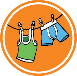 Basics – negative adjectivesempty chairdark cornerslonely dogTom looked at the empty chairs, the dark corners and the lonely dog. Tom remembered when they had played cards, looked at photographs and read stories. Without Grandma the house felt as cold as ice.        Chunk 1 Basics – negative adjectivesempty chairdark cornerslonely dog_______________________________________ _______________________________________ _______________________________________ _______________________________________ _______________________________________ _______________________________________ _______________________________________ _______________________________________ _______________________________________ _______________________________________ _______________________________________ _______________________________________Chunk 2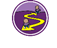 Past tenseplayed cardslooked at photographsread stories_______________________________________ _______________________________________ _______________________________________ _______________________________________ _______________________________________ _______________________________________ _______________________________________ _______________________________________ _______________________________________ _______________________________________ _______________________________________ _______________________________________Chunk 3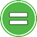 Simileas cold as iceas bitter as the north windas icy as falling snowflakes_______________________________________ _______________________________________ _______________________________________ _______________________________________ _______________________________________ _______________________________________ _______________________________________ _______________________________________ _______________________________________ _______________________________________ _______________________________________ _______________________________________